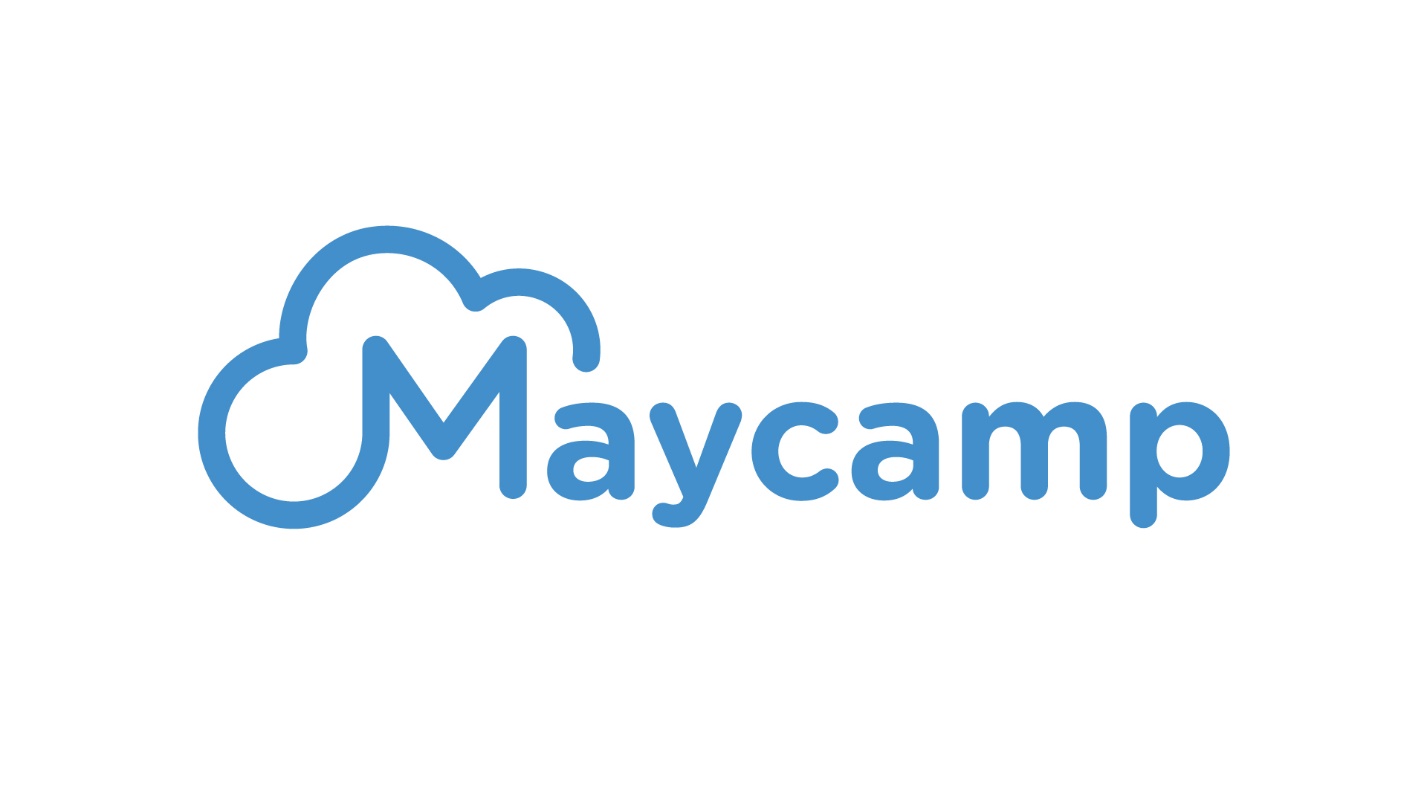 Let me introduce you pleaseMaycamp is a high-energy, full-on weekend which runs over the last bank holiday weekend in May. We gather over 500 young people from across the diocese and beyond, at Plumpton Racecourse. The weekend consists of ‘Main’ sessions where we worship, hear teachings and encounter Jesus together. We hold seminars throughout the weekend on current and relevant topics for young people. We encourage you and your youth group to get to as many as possible. Then throughout the rest of the time we offer loads of activities from Slip n Slide to axe throwing, sports to crafting and graffiti to festival makeup! We also have our infamous Cafe venue which of course is full of all the fun, sweets and snacks and also hosts our entertainment, quizzes, discos and general fun chaos!Mini Maycamp - Mini Maycamp is an evening event that we hold every November. This is a great time to bring your youth group to get a taste of what Maycamp is like, if you’ve never been to Maycamp before it gives a tiny glimpse of what it’s like. We cram all the awesome stuff from the weekend into just 2 hours. The activities, games, cafe and of course God. It is also a great time to meet up with the people you spent a weekend with at Maycamp in previous years.Why come? - We all know that heading away together as a group can help form great friendships but also gives the time and space for young people to have fun and go deeper with God. Events like this can often work like a catalyst to help deepen faith. It is also a great place to invite your older kids up to youth to meet their new group and start the transition from children to youth. We welcome anyone in Year 6 along to Maycamp. It is also a great place to bring anyone who you have been outreaching to over the year. We have a specific ‘finding out more’ seminar for those who are thinking about and asking questions about faith.When? - Maycamp is always on the last Bank Holiday weekend of May and in 2022 it will have been running on this same weekend for 40 years.How to join the Maycamp family - Want to come along? Well head over to our website www.maycamp.org to find out all the information you need or contact Dan Jenkins on youth@chichester.anglican.org You can also follow us on instagram @maycampukGet your bookingWE ARE BACK! The last two years have been chaos, but we believe in a God that brings order out of chaos. So we’re calling Maycamp 2022 *Chaos* and you can book your tickets now!To book tickets this year we have made the system a lot simpler for all involved. This year you will book and pay for your tickets on Eventbrite all in one go. You will only need the names and dates of birth and photo consent of your group for booking. This is all the information we need, and all the information we are allowed to collect under GDPR.You will still need to collect more information from your group for the weekend so that you can keep young people whilst under your care on site.We have a booking form on our website for you to print off and give to your young people so that you have all the information you need to bring them to Maycamp 2022.Follow our simple Step by Step guide below to get booked in and ready for 2022!1. Organise your group!Get your young people excited for Maycamp 2022 – Get them to sign up with you to come along.Collect their information (if you don’t already have it) – you can use our form if you like.Collect their money 2. Book and pay for your group’s tickets online If you want power for your group while camping add this to your order at the same time! 3. Complete your Site Needs Form and send it back to youth@chichester.anglican.orgYou will receive this nearer to camp, we’ll ask you how many tents you’re bringing so we can calculate the size of your pitch.If you have extra people want to come with you then you simply head to the Eventbrite page and buy more ticketsMake sure you are using the website tools to keep your young people excited about Maycamp 2022, play old videos, use the songs from the worship team, talk about the expectations of camp, share testimonies from previous years, look out for the Hoodie Pre Order form!Order your May Camp 2022 Hoodie before you get to camp and collect them at Info Point when you register!Make sure everyone has a packing list! This can be found on our websitePlan your menus, and people who are bringing you food. You need to book a free delivery ticket to let us know you’re expecting deliveries to site – This ticket option will be on Eventbrite nearer the event. Download a copy of the programme before Maycamp so you can see what things are happening!Print off your ticket’s or get the QR code ready on your phone to show at the gate on arrival.Finally, it’s camp time!Get to camp and have your ticket/QR code ready to show security on the gate as you arriveFind your patch on site start setting up camp! – If you’ve ordered a marquee through us it should already be set up within your pitch.Youth Leaders come to Info Point with tickets for your group. When you get there your tickets will be swapped for wristbands and registers will be checked to make sure everyone has arrived. This needs to be done by 5pm before your FREE Hog Roast. Exceptions can apply please contact youth@chichester.anglican.orgAt Info Point, you will receive all the information you need to for Maycamp 2022 and any Hoodies you pre-ordered.There will be a limited number of Maycamp 2022 Hoodies available for Sale from Info Point – we recommend ordering in advance to avoid disappointment.Please remember that anyone coming for the day or coming onsite with food or to collect/drop children will need their ticket either printed or on a screen. They will not get past security without it!Saturday and Sunday Day visitors can collect wristbands from Info Point on arrival.If delivering food, you will need to park in the car park and walk to your group (get help from your young people if needed) there are no cars allowed on site during the weekend.